______________________________________________________________________117218, г. Москва, ул. Кржижановского, 21/33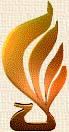 Тел.: (499) 124 25 44,  факс (499) 124 63 79www.nkhp.ru, е-mail: nkhp@mail.ruЗАЯВКА на участие в XXXII Конференции Ассоциации “Народные художественные промыслы России”Конгресс-Центр ТПП РФг.Москва, ул.Ильинка, д.65 апреля 2017 г.ФИО участникаФИО участникаФИО участникаПредставляемая организацияПредставляемая организацияПредставляемая организацияДолжностьДолжностьДолжностьВыступление     Выступление     Выступление     Да, по вопросу(ам) (отметить ниже):Да, по вопросу(ам) (отметить ниже):законодательные инициативы по совершенствованию мер государственной поддержки промыслов, законодательные инициативы по совершенствованию мер государственной поддержки промыслов, законодательные инициативы по совершенствованию мер государственной поддержки промыслов, дополнительные направления использования средств поддержки из федерального бюджета,дополнительные направления использования средств поддержки из федерального бюджета,дополнительные направления использования средств поддержки из федерального бюджета,участие промыслов в государственных программах,участие промыслов в государственных программах,участие промыслов в государственных программах,механизмы доступа МСП к финансированию,механизмы доступа МСП к финансированию,механизмы доступа МСП к финансированию,развитие туристической деятельности в местах традиционного бытования промыслов,развитие туристической деятельности в местах традиционного бытования промыслов,развитие туристической деятельности в местах традиционного бытования промыслов,формирование инфраструктуры сбыта продукции народных промысловформирование инфраструктуры сбыта продукции народных промысловформирование инфраструктуры сбыта продукции народных промысловНетНетКонтактный телефонКонтактный телефонКонтактный телефонФаксФаксФаксЭлектронный адресЭлектронный адресЭлектронный адресПочтовый адрес (с индексом)Почтовый адрес (с индексом)Почтовый адрес (с индексом)«____»______________2017 г.«____»______________2017 г.«____»______________2017 г.